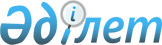 Об утверждении критериев оценки степени риска и проверочных листов за соблюдением законодательства Республики Казахстан о телерадиовещанииСовместный приказ Министра информации и коммуникаций Республики Казахстан от 31 октября 2018 года № 455 и Министра национальной экономики Республики Казахстан от 31 октября 2018 года № 39. Зарегистрирован в Министерстве юстиции Республики Казахстан 2 ноября 2018 года № 17674.
      Сноска. Заголовок в редакции совместного приказа Министра информации и общественного развития РК от 30.03.2019 № 40 и Министра национальной экономики РК от 04.04.2019 № 24 (вводится в действие с 11.04.2019).
      Примечание РЦПИ!Порядок введения в действие настоящего приказа см. п. 5.
      В соответствии с пунктами 5 и 6 статьи 141, пунктом 1 статьи 143 Предпринимательского кодекса Республики Казахстан ПРИКАЗЫВАЕМ:
      Сноска. Преамбула - в редакции cовместного приказа и.о. Министра информации и общественного развития РК от 02.12.2022 № 534 и Министра национальной экономики РК от 02.12.2022 № 118 (вводится в действие с 01.01.2023).


      1. Утвердить:
      1) критерии оценки степени риска за соблюдением законодательства Республики Казахстан о телерадиовещании (далее – Критерии) согласно приложению 1 к настоящему совместному приказу;
      2) проверочный лист за соблюдением законодательства Республики Казахстан о телерадиовещании (далее – проверочный лист) в отношении теле-, радиокомпаний, согласно приложению 2 к настоящему совместному приказу;
      3) проверочный лист за соблюдением законодательства Республики Казахстан о телерадиовещании в отношении операторов телерадиовещания, согласно приложению 3 к настоящему совместному приказу;
      4) проверочный лист за соблюдением законодательства Республики Казахстан о телерадиовещании в отношении распространителей индивидуальных спутниковых и эфирных приемных устройств, согласно приложению 4 к настоящему совместному приказу;
      5) проверочный лист за соблюдением законодательства Республики Казахстан о телерадиовещании в отношении операторов телерадиовещания на соответствие квалификационным требованиям, согласно приложению 5 к настоящему совместному приказу.
      Сноска. Пункт 1 - в редакции cовместного приказа и.о. Министра информации и общественного развития РК от 02.12.2022 № 534 и Министра национальной экономики РК от 02.12.2022 № 118 (вводится в действие с 01.01.2023).


      2. Признать утратившим силу совместный приказ исполняющего обязанности Министра по инвестициям и развитию Республики Казахстан от 30 декабря 2015 года № 1282 и исполняющего обязанности Министра национальной экономики Республики Казахстан от 31 декабря 2015 года № 844 "Об утверждении критериев оценки степени риска и проверочного листа за соблюдением законодательства Республики Казахстан о телерадиовещании" (зарегистрирован в Реестре государственной регистрации нормативных правовых актов за № 13009, опубликован 29 февраля 2016 года в информационно-правовой системе "Әділет").
      3. Комитету информации Министерства информации и коммуникаций Республики Казахстан обеспечить:
      1) государственную регистрацию настоящего совместного приказа в Министерстве юстиции Республики Казахстан;
      2) в течение десяти календарных дней со дня государственной регистрации настоящего совместного приказа направление его в Республиканское государственное предприятие на праве хозяйственного ведения "Республиканский центр правовой информации" Министерства юстиции Республики Казахстан для официального опубликования и включения в Эталонный контрольный банк нормативных правовых актов Республики Казахстан;
      3) размещение настоящего совместного приказа на официальном интернет-ресурсе Министерства информации и коммуникаций Республики Казахстан;
      4) в течение десяти рабочих дней после государственной регистрации настоящего совместного приказа представление в Юридический департамент Министерства информации и коммуникаций Республики Казахстан сведений об исполнении мероприятий, предусмотренных подпунктами 1), 2) и 3) настоящего пункта.
      4. Контроль за исполнением настоящего совместного приказа возложить на курирующего вице-министра информации и коммуникаций Республики Казахстан.
      5. Настоящий совместный приказ вводится в действие по истечении десяти календарных дней после дня его первого официального опубликования, за исключением строки, порядковый номер 30, приложения 1 к критериям, строки, порядковый номер 29, приложения 2 к совместному приказу, которые вводятся в действие с 11 января 2019 года.
      СОГЛАСОВАНКомитет по правовой статистике испециальным учетам Генеральнойпрокуратуры Республики Казахстан Критерии оценки степени риска за соблюдением законодательства Республики Казахстан о телерадиовещании
      Сноска. Приложение 1 - в редакции cовместного приказа Министра информации и общественного развития РК от 17.05.2023 № 198-НҚ и и.о. Министра национальной экономики РК от 18.05.2023 № 73 (вводится в действие по истечении десяти календарных дней после дня его первого официального опубликования). Глава 1. Общие положения
      1. Настоящие Критерии оценки степени риска за соблюдением законодательства Республики Казахстан о телерадиовещании (далее – Критерии) разработаны в соответствии с пунктами 5 и 6 статьи 141, пунктом 1 статьи 143 Предпринимательского кодекса Республики Казахстан (далее – Кодекс), утвержденным приказом исполняющего обязанности Министра национальной экономики Республики Казахстан от 31 июля 2018 года № 3 "Об утверждении формы проверочного листа" (зарегистрирован в Реестре государственной регистрации нормативных правовых актов под № 17371) и Правилами формирования, регулирующими государственными органами системы оценки и управления рисками, утвержденных приказом исполняющего обязанности Министра национальной экономики Республики Казахстан от 22 июня 2022 года № 48 (зарегистрирован в Реестре государственной регистрации нормативных правовых актов под № 28577).
      2. В настоящих Критериях используются следующие понятия:
      1) значительное нарушение – нарушение требований, установленных нормативными правовыми актами в области телерадиовещания, создающие предпосылки для возникновения угрозы жизни и здоровья человека, законным интересам физических и юридических лиц, государства, а также наличие двух подтвержденных жалоб и обращений в отношении субъекта (объекта) контроля;
      2) незначительное нарушение – нарушение требований, установленных нормативными правовыми актами в области телерадиовещания, несоблюдение которых не создает предпосылки для возникновения угрозы жизни и здоровью населения, законным интересам физических и юридических лиц, но выполнение, которых является обязательным для субъектов телерадиовещания при осуществлении своей деятельности, а также наличие одной подтвержденной жалобы либо обращения;
      3) грубое нарушение – нарушение требований, установленных нормативными правовыми актами в области телерадиовещания, связанные с несоблюдением запрещающей нормы законодательства Республики Казахстан (запрещается, не допускается, не разрешается), а также нарушение требований, которые влечет за собой угрозу жизни и здоровью человека, законным интересам физических и юридических лиц, государства, наличие трех и более подтвержденных жалоб, и обращений в отношении субъекта (объекта) контроля;
      4) риск – вероятность причинения вреда в результате деятельности субъекта (объекта) контроля жизни или здоровью человека, законным интересам физических и юридических лиц, имущественным интересам государства с учетом степени тяжести его последствий;
      5) система оценки и управления рисками – процесс принятия управленческих решений, направленных на снижение вероятности наступления неблагоприятных факторов путем распределения субъектов (объектов) контроля по степеням риска для последующего осуществления профилактического контроля с посещением субъекта (объекта) контроля и (или) проверок на соответствие квалификационным требованиям (далее – проверка на соответствие требованиям) с целью минимально возможной степени ограничения свободы предпринимательства, обеспечивая при этом допустимый уровень риска в соответствующих сферах деятельности, а также направленных на изменение уровня риска для конкретного субъекта (объекта) контроля и (или) освобождения такого субъекта (объекта) контроля от профилактического контроля с посещением субъекта (объекта) контроля и (или) проверок на соответствие требованиям;
      6) объективные критерии оценки степени риска (далее – объективные критерии) – критерии оценки степени риска, используемые для отбора субъектов (объектов) контроля в зависимости от степени риска за соблюдением законодательства Республики Казахстан о телерадиовещании;
      7) субъективные критерии оценки степени риска (далее – субъективные критерии) – критерии оценки степени риска, используемые для отбора субъектов (объектов) контроля в зависимости от результатов деятельности конкретного субъекта (объекта) контроля;
      8) проверочный лист – перечень требований, включающий в себя требования, предъявляемые к деятельности субъектов (объектов) контроля, несоблюдение которых влечет за собой угрозу жизни и здоровью человека, законным интересам физических и юридических лиц, государства;
      9) субъекты (объекты) контроля в области телерадиовещания – операторы телерадиовещания, теле-, радиокомпании и распространители индивидуальных спутниковых и эфирных приемных устройств.
      10) балл – количественная мера исчисления риска;
      11) нормализация данных – статистическая процедура, предусматривающая приведение значений, измеренных в различных шкалах, к условно общей шкале;
      12) критерии оценки степени риска – совокупность количественных и качественных показателей, связанных с непосредственной деятельностью субъекта контроля, особенностями отраслевого развития и факторами, влияющими на это развитие, позволяющих отнести субъекты (объекты) контроля к различным степеням риска;
      13) выборочная совокупность (выборка) – перечень оцениваемых субъектов (объектов), относимых к однородной группе субъектов (объектов) контроля в конкретной сфере государственного контроля, в соответствии с пунктом 2 статьи 143 Кодекса.
      3. Управление рисками при осуществлении профилактического контроля с посещением субъекта (объекта) контроля и (или) проверки на соответствие требованиям формируется посредством определения объективных и субъективных критериев, которые осуществляются поэтапно (Мультикритериальный анализ решений).
      На первом этапе по объективным критериям субъекты (объекты) контроля распределяются к одной из следующих степеней риска (далее – степени риска):
      1) высокий риск;
      2) средний риск;
      3) низкий риск.
      Для сфер деятельности субъектов (объектов) контроля, отнесенных к высокой и средней степени риска по объективным критериям, проводится проверка на соответствие требованиям, профилактический контроль с посещением субъекта (объекта) контроля, профилактический контроль без посещения субъекта (объекта) контроля и внеплановая проверка.
      Для сфер деятельности субъектов (объектов) контроля, отнесенных к низкой степени риска по объективным критериям, проводится проверка на соответствие требованиям, профилактический контроль без посещения субъекта (объекта) контроля и внеплановая проверка.
      На втором этапе по субъективным критериям относят субъекты (объекты) контроля к одной из следующих степеней риска:
      1) высокий риск;
      2) средний риск;
      3) низкий риск.
      По показателям степени риска по субъективным критериям субъект (объект) контроля относится:
      1) к высокой степени риска – при показателе степени риска от 71 до 100 включительно;
      2) к средней степени риска – при показателе степени риска от 31 до 70 включительно;
      3) к низкой степени риска – при показателе степени риска от 0 до 30 включительно.
      4. Критерии оценки степени риска для проведения проверки на соответствие требованиям и профилактического контроля субъектов (объектов) контроля формируются посредством определения объективных и субъективных критериев. Глава 2. Объективные критерии
      5. Определение объективных критериев осуществляется посредством определения риска.
      6. Определение риска государственного контроля осуществляется с учетом одного из следующих критериев:
      1) уровня опасности (сложности) объекта;
      2) масштабов тяжести возможных негативных последствий в области телерадиовещания;
      3) возможности наступления неблагоприятного происшествия для жизни или здоровья человека, законных интересов физических и юридических лиц, государства.
      После проведения анализа всех возможных рисков субъекты (объекты) контроля распределяются по трем степеням риска (высокая, средняя и низкая).
      7. Определение риска за соблюдением законодательства Республики Казахстан о телерадиовещании осуществляется в зависимости от вероятности причинения вреда в результате деятельности субъекта (объекта) контроля жизни или здоровью человека, законным интересам физических и юридических лиц, имущественным интересам государства деятельностью субъектов (объектов) контроля, связанную с не обеспечением конституционных гарантий прав на свободное получение информации и распространение ее любыми, не запрещенными законами, способами, свободы слова и творчества, информационной безопасности личности, общества и государства при использовании услуг телерадиовещания.
      По объективным критериям к высокой степени риска относятся теле-, радиокомпании, к средней степени риска относятся операторы телерадиовещания, к низкой степени риска относятся распространители индивидуальных спутниковых и эфирных приемных устройств. Глава 3. Субъективные критерии
      8. Определение субъективных критериев осуществляется с применением следующих этапов:
      1) формирование базы данных и сбор информации;
      2) анализ информации и оценка рисков.
      9. Формирование базы данных и сбор информации необходимы для выявления субъектов (объектов) контроля, нарушающих законодательство Республики Казахстан в области телерадиовещания.
      Для оценки степени рисков по субъективным критериям для проведения профилактического контроля с посещением субъекта (объекта) контроля используются следующие источники информации:
      1) результаты предыдущих внеплановых проверок и профилактического контроля с посещением субъектов (объектов) контроля. 
      Для оценки степени рисков по субъективным критериям для проведения проверки на соответствие требованиям используется следующий источник информации:
      1) результаты предыдущих проверок в отношении операторов телерадиовещания. 
      10. На основании имеющихся источников информации, уполномоченный орган в области телерадиовещания формирует субъективные критерии, подлежащие оценке.
      Анализ и оценка субъективных критериев позволяет сконцентрировать проведение проверки на соответствие требованиям и профилактический контроль субъекта (объекта) контроля в отношении субъекта (объекта) контроля с наибольшим потенциальным риском.
      При этом при анализе и оценке не применяются данные субъективных критериев, ранее учтенные и использованные в отношении конкретного субъекта (объекта) контроля либо данные, по которым истек срок исковой давности в соответствии с законодательством Республики Казахстан.
      В отношении субъектов контроля, устранивших в полном объеме выданные нарушения по итогам проведенного предыдущего профилактического контроля с посещением и (или) проверки на соответствие требованиям, не допускается включение их при формировании графиков и списков на очередной период государственного контроля.
      11. В зависимости от возможного риска и значимости проблемы, единичности или системности нарушения, анализа принятых ранее решений по каждому источнику информации требования, предъявляемые к деятельности субъектов (объектов) контроля соответствуют степени нарушения – грубое, значительное и незначительное.
      При этом определение грубых, значительных и незначительных нарушений устанавливаются в критериях оценки степени риска уполномоченного органа в области телерадиовещания с учетом специфики сферы в области телерадиовещания.
      При формировании субъективных критериев степень нарушения (грубое, значительное, незначительное) присваивается в соответствии с установленными определениями грубых, значительных, незначительных нарушений.
      12. Исходя из приоритетности применяемых источников информации и значимости показателей субъективных критериев, в соответствии с порядком расчета показателя степени риска по субъективным критериям, определенным в главе 4 настоящих Критериев, рассчитывается показатель степени риска по субъективным критериям по шкале от 0 до 100 баллов.
      13. Система оценки и управления рисками ведется с использованием информационных систем, относящих субъекты (объекты) контроля к конкретным степеням риска и формирующих графики или списки проведения контрольных мероприятий.
      При отсутствии информационной системы оценки и управления рисками минимально допустимый порог количества субъектов (объектов) контроля, в отношении которых осуществляются профилактический контроль с посещением субъекта (объекта) контроля и (или) проверка на соответствие требованиям, не должен превышать пяти процентов от общего количества таких субъектов контроля в определенной сфере государственного контроля.
      Степени нарушений требований к субъектам в области телерадиовещания в отношении деятельности теле-, радиокомпаний, операторов телерадиовещания и распространителей индивидуальных спутниковых и эфирных приемных устройств, приведены в приложениях 1, 2, и 3 к настоящим Критериям.
      Степени нарушения требований к субъектам в области телерадиовещания, для проведения проверки на соответствие требованиям деятельности операторов телерадиовещания, приведены в приложении 4 к настоящим Критериям.
       14. Субъекты (объекты) контроля переводятся с применением информационной системы с высокой степени риска в среднюю степень риска или со средней степени риска в низкую степень риска в области телерадиовещания в случаях:
      1) если в законах Республики Казахстан и критериях оценки степени риска регулирующих государственных органов определены случаи освобождения от профилактического контроля с посещением субъекта (объекта) контроля или проведения проверок на соответствие требованиям.
      15. В целях освобождения от профилактического контроля с посещением субъекта (объекта) контроля и проведения проверки на соответствие требованиям, регулирующими государственными органами, а также государственными органами учитываются смягчающие индикаторы.
      К смягчающим индикаторам относится:
      1) наличие аудио и (или) видео фиксации, с передачей данных в онлайн-режиме.
      При этом освобождение от профилактического контроля с посещением субъекта (объекта) контроля и (или) проведения проверки на соответствие требованиям регулирующими государственными органами, а также государственными органами осуществляется в части требований, данные по которым получены указанными в смягчающих индикаторах способами. Глава 4. Порядок расчета общего показателя степени риска по субъективным критериям
      16. Для отнесения субъекта контроля к степени риска применяется следующий порядок расчета показателя степени риска.
      Расчет показателя степени риска по субъективным критериям (R) осуществляется в автоматизированном режиме путем суммирования показателя степени риска по нарушениям по результатам предыдущих проверок и профилактического контроля с посещением субъектов (объектов) контроля (SP) и показателя степени риска по субъективным критериям (SC), с последующей нормализацией значений, данных в диапазон от 0 до 100 баллов.
      Rпром = SP + SC, где
      Rпром – промежуточный показатель степени риска по субъективным критериям,
      SР – показатель степени риска по нарушениям,
      SC – показатель степени риска по субъективным критериям, определенным в соответствии с пунктом 12 настоящих Критериев.
      Расчет производится по каждому субъекту (объекту) контроля однородной группы субъектов (объектов) контроля каждой сферы государственного контроля. При этом перечень оцениваемых субъектов (объектов) контроля, относимых к однородной группе субъектов (объектов) контроля одной сферы государственного контроля, образует выборочную совокупность (выборку) для последующей нормализации данных.
      17. По данным, полученным по результатам предыдущих проверок и профилактического контроля с посещением субъектов (объектов) контроля, формируется показатель степени риска по нарушениям, оцениваемый в баллах от 0 до 100.
      При выявлении одного грубого нарушения по любому из источников информации, указанных в пункте 9 настоящих Критериев, субъекту контроля приравнивается показатель степени риска 100 баллов и в отношении него проводится профилактический контроль с посещением субъекта (объекта) контроля.
      При не выявлении грубых нарушений показатель степени риска по нарушениям рассчитывается суммарным показателем по нарушениям значительной и незначительной степени.
      При определении показателя значительных нарушений применяется коэффициент 0,7.
      Данный показатель рассчитывается по следующей формуле:
      SРз = (SР2 х 100/SР1) х 0,7, где:
      SРз – показатель значительных нарушений;
      SР1 – требуемое количество значительных нарушений;
      SР2 – количество выявленных значительных нарушений;
      При определении показателя незначительных нарушений применяется коэффициент 0,3.
      Данный показатель рассчитывается по следующей формуле:
      SРн = (SР2 х 100/SР1) х 0,3, где:
      SРн – показатель незначительных нарушений;
      SР1 – требуемое количество незначительных нарушений;
      SР2 – количество выявленных незначительных нарушений;
      Показатель степени риска по нарушениям (SР) рассчитывается по шкале от 0 до 100 баллов и определяется путем суммирования показателей значительных и незначительных нарушений по следующей формуле:
      SР = SРз + SРн, где:
      SР – показатель степени риска по нарушениям;
      SРз – показатель значительных нарушений;
      SРн – показатель незначительных нарушений.
      Полученное значение показателя степени риска по нарушениям включается в расчет показателя степени риска по субъективным критериям.
      18. Расчет показателя степени риска по субъективным критериям, определенным в соответствии с пунктом 12 настоящих Критериев, производится по шкале от 0 до 100 баллов и осуществляется по следующей формуле: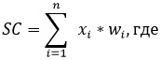 
      xi – показатель субъективного критерия,
      wi – удельный вес показателя субъективного критерия xi,
      n – количество показателей.
      Полученное значение показателя степени риска по субъективным критериям, определенным в соответствии с пунктом 12 настоящих Критериев, включается в расчет показателя степени риска по субъективным критериям.
      19. Рассчитанные по субъектам (объектам) значения по показателю R нормализуются в диапазон от 0 до 100 баллов. Нормализация данных осуществляется по каждой выборочной совокупности (выборке) с использованием следующей формулы: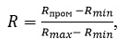 
      R – показатель степени риска (итоговый) по субъективным критериям отдельного субъекта (объекта) контроля,
      Rmax – максимально возможное значение по шкале степени риска по субъективным критериям по субъектам (объектам), входящим в одну выборочную совокупность (выборку) (верхняя граница шкалы),
      Rmin – минимально возможное значение по шкале степени риска по субъективным критериям по субъектам (объектам), входящим в одну выборочную совокупность (выборку) (нижняя граница шкалы),
      Rпром – промежуточный показатель степени риска по субъективным критериям, рассчитанный в соответствии с пунктом 16 настоящих Критериев. Глава 5. Заключительные положения
      20. Для сфер деятельности субъектов (объектов) контроля, отнесенных к высокой степени риска, кратность проведения проверки на соответствие требованиям определяется критериями оценки степени риска, но не чаще одного раза в год.
      Для сфер деятельности субъектов (объектов) контроля, отнесенных к средней степени риска, кратность проведения проверок на соответствие требованиям определяется критериями оценки степени риска, но не чаще одного раза в два года.
      Для сфер деятельности субъектов (объектов) контроля, отнесенных к низкой степени риска, кратность проведения проверок на соответствие требованиям определяется критериями оценки степени риска, но не чаще одного раза в три года.
      21. Кратность проведения профилактического контроля с посещением субъекта (объекта) отнесенных к высокой и средней степеням риска, не может быть чаще двух раз в год.
      22. Профилактический контроль с посещением субъекта (объекта) контроля проводится на основании полугодовых списков профилактического контроля с посещением субъекта (объекта) контроля, формируемых в соответствии с пунктом 4 статьи 144-2 Кодекса.
      23. Списки профилактического контроля с посещением субъектов (объектов) контроля составляются с учетом приоритетности субъекта (объекта) контроля с наибольшим показателем степени риска по субъективным критериям. Степени нарушения требований к субъектам в области телерадиовещания в отношении деятельности теле-, радиокомпаний Степени нарушения требований к субъектам в области телерадиовещания в отношении деятельности операторов телерадиовещания Степени нарушения требований к субъектам в области телерадиовещания в отношении деятельности распространителей индивидуальных спутниковых и эфирных приемных устройств Степени нарушения требований к субъектам в области телерадиовещания, для проведения проверки на соответствие требованиям деятельности операторов телерадиовещания Проверочный лист за соблюдением законодательства Республики Казахстан о телерадиовещании в отношении теле-, радиокомпаний
      Сноска. Приложение 2 - в редакции cовместного приказа и.о. Министра информации и общественного развития РК от 02.12.2022 № 534 и Министра национальной экономики РК от 02.12.2022 № 118 (вводится в действие с 01.01.2023).
      Государственный орган, назначивший проверку / профилактический контроль с        посещением субъекта (объекта) контроля       __________________________________________________________________________       __________________________________________________________________________       Акт о назначении проверки/профилактического контроля с посещением субъекта        (объекта) контроля       __________________________________________________________________________       __________________________________________________________________________                                           №, дата       Наименование субъекта (объекта) контроля ____________________________________       __________________________________________________________________________       (Индивидуальный идентификационный номер), бизнес-идентификационный номер        субъекта (объекта) контроля       __________________________________________________________________________       Адрес места нахождения ____________________________________________________       __________________________________________________________________________
      Должностное (ые) лицо (а) ______________________________________________       _____________________________________________________________________                                должность             подпись       _____________________________________________________________________                          отчество (при его наличии)       Руководитель субъекта (объекта) контроля ________________________________       _____________________________________________________________________                                должность             подпись       ______________________________________________________________________       ______________________________________________________________________                          фамилия, имя, отчество (при его наличии) Проверочный лист за соблюдением законодательства Республики Казахстан о телерадиовещании в отношении операторов телерадиовещания
      Сноска. Приложение 3 - в редакции cовместного приказа и.о. Министра информации и общественного развития РК от 02.12.2022 № 534 и Министра национальной экономики РК от 02.12.2022 № 118 (вводится в действие с 01.01.2023).
      Государственный орган, назначивший проверку / профилактический контроль с        посещением субъекта (объекта) контроля       __________________________________________________________________________       __________________________________________________________________________       Акт о назначении проверки/профилактического контроля с посещением субъекта        (объекта) контроля       __________________________________________________________________________       __________________________________________________________________________                                     №, дата       Наименование субъекта (объекта) контроля ____________________________________       __________________________________________________________________________       (Индивидуальный идентификационный номер), бизнес-идентификационный номер        субъекта (объекта) контроля       __________________________________________________________________________       Адрес места нахождения ____________________________________________________       __________________________________________________________________________
      Должностное (ые) лицо (а) ______________________________________________       _____________________________________________________________________                                должность             подпись       _____________________________________________________________________                                отчество (при его наличии)        Руководитель субъекта (объекта) контроля ________________________________        _____________________________________________________________________                                должность             подпись       _____________________________________________________________________       ______________________________________________________________________                          фамилия, имя, отчество (при его наличии) Проверочный лист за соблюдением законодательства Республики Казахстан о телерадиовещании в отношении распространителей индивидуальных спутниковых и эфирных приемных устройств
      Сноска. Приказ дополнен приложением 4 в соответствии с cовместным приказом Министра информации и общественного развития РК от 17.02.2022 № 41 и Министра национальной экономики РК от 21.02.2022 № 16 (вводится в действие по истечении десяти календарных дней после дня его первого официального опубликования); в редакции cовместного приказа и.о. Министра информации и общественного развития РК от 02.12.2022 № 534 и Министра национальной экономики РК от 02.12.2022 № 118 (вводится в действие с 01.01.2023).
      Государственный орган, назначивший проверку / профилактический контроль с        посещением субъекта (объекта) контроля       __________________________________________________________________________       __________________________________________________________________________       Акт о назначении проверки/профилактического контроля с посещением субъекта        (объекта) контроля       __________________________________________________________________________       __________________________________________________________________________                                           №, дата       Наименование субъекта (объекта) контроля ___________________________________       __________________________________________________________________________       (Индивидуальный идентификационный номер), бизнес-идентификационный номер        субъекта (объекта) контроля       __________________________________________________________________________       Адрес места нахождения ___________________________________________________       __________________________________________________________________________
      Должностное (ые) лицо (а) ______________________________________________        _____________________________________________________________________                                должность             подпись       _____________________________________________________________________                                отчество (при его наличии)       Руководитель субъекта (объекта) контроля ________________________________        _____________________________________________________________________                                должность             подпись       ______________________________________________________________________       ______________________________________________________________________                          фамилия, имя, отчество (при его наличии) Проверочный лист за соблюдением законодательства Республики Казахстан о телерадиовещании в отношении операторов телерадиовещания на соответствие квалификационным требованиям
      Сноска. Совместный приказ дополнен приложением 5 в соответствии с совместным приказом и.о. Министра информации и общественного развития РК от 02.12.2022 № 534 и Министра национальной экономики РК от 02.12.2022 № 118 (вводится в действие с 01.01.2023).
      Государственный орган, назначивший проверку / профилактический контроль с        посещением субъекта (объекта) контроля       __________________________________________________________________________        __________________________________________________________________________       Акт о назначении проверки/профилактического контроля с посещением субъекта        (объекта) контроля       __________________________________________________________________________       __________________________________________________________________________                                           №, дата       Наименование субъекта (объекта) контроля ____________________________________       __________________________________________________________________________       (Индивидуальный идентификационный номер), бизнес-идентификационный номер        субъекта (объекта) контроля       __________________________________________________________________________       Адрес места нахождения ____________________________________________________       __________________________________________________________________________
      Должностное (ые) лицо (а) ____________________________________________        ____________________________________________________________________                                должность             подпись       _____________________________________________________________________                                отчество (при его наличии)        Руководитель субъекта (объекта) контроля _______________________________       _____________________________________________________________________                                должность             подпись        _____________________________________________________________________       ______________________________________________________________________                                фамилия, имя, отчество (при его наличии)
					© 2012. РГП на ПХВ «Институт законодательства и правовой информации Республики Казахстан» Министерства юстиции Республики Казахстан
				Приложение 1
к совместному приказу
Министра информации
и коммуникаций
Республики Казахстан
31 октября 2018 года № 455
и Министра национальной экономики
Республики Казахстан
от 31 октября 2018 года № 39Приложение 1
к Критериям оценки
степени риска
за соблюдением законодательства
Республики Казахстан
о телерадиовещании
№ п/п
Требования
Степень нарушений
1.
Количество отечественных телепрограмм, за исключением рекламы, менее пятидесяти процентов в еженедельном объеме телерадиовещания отечественных телеканалов
незначительная
2.
Количество музыкальных произведений казахстанских авторов либо исполнителей и отечественных радиопрограмм, за исключением рекламы, в еженедельном объеме радиовещания отечественных радиоканалов:
1) с 1 января 2018 года – менее сорока пяти процентов;
2) с 1 января 2020 года – менее пятидесяти процентов
незначительная
3.
Размер дополнительной информации, носящей характер коммерческой рекламы, превышающей двадцать пять процентов площади кадра и нарушающей текстовый или информационный материал в телепрограммах
незначительная
4.
Распространение рекламы на теле-, радиоканалах, не специализирующихся на сообщениях и материалах рекламного характера, превышающей двадцать процентов от общего объема вещания в сутки, за исключением бегущей строки, социальной рекламы, информации о собственной продукции теле-, радиоканалов (анонсов), не содержащей рекламы третьих лиц, объявления о мероприятиях, подготовленных и проводимых теле-, радиоканалом, а также рекламы, размещаемой в месте события, транслируемого в прямом эфире или записи повтора прямого эфира
незначительная
5.
Распространение телеторговли на телеканалах, не специализирующихся на сообщениях и материалах рекламного характера, превышающей более тридцати процентов от общего объема вещания рекламы в сутки
незначительная
6.
Распространение рекламы в виде наложений, в том числе способом бегущей строки, более семи с половиной процентов площади кадра и нарушающей текстовый или информационный материал в телепрограммах
незначительная
7.
Выход в эфир теле-, радиоканалов без объявления своего наименования, а при непрерывном вещании не реже четырех раз в сутки
значительная
8.
Еженедельный объем теле-, радиопрограмм на казахском языке по времени менее суммарного объема теле-, радиопрограмм на других языках
значительная
9.
Объем теле-, радиопрограмм на казахском языке в интервалах времени продолжительностью шесть часов каждый, исчисляемый с ноля часов местного времени, менее суммарного объема теле-, радиопрограмм на других языках
значительная
10.
Объем рекламы на казахском языке в интервалах времени через каждые шесть часов, исчисляемых с ноля часов местного времени, менее суммарного объема рекламы, распространяемой на других языках
значительная
11.
Пропуск собственником теле-, радиоканала срока распространения теле-, радиопрограмм в течение шести месяцев со дня получения свидетельства о постановке на учет
значительная
12.
Несоблюдение требования по обеспечению не менее одной телепрограммы новостного характера в период с шестнадцати до двадцати двух часов местного времени сурдопереводом или переводом в виде субтитров
значительная
13.
Необеспечение обязательных сообщений, размещаемых на телеканалах, сурдопереводом или переводом в виде субтитров
значительная
14.
Ретрансляция в еженедельном объеме отечественными теле-, радиоканалами теле-, радиопрограмм иностранных теле-, радиоканалов, превышающем двадцать процентов от общего объема теле-, радиопрограмм
значительная
15.
Размещение информации о вакансиях для приема на работу, содержащую требования дискриминационного характера в сфере труда
значительная
16.
Распространение посредством телерадиовещания с 6.00 часов до 22.00 часов по местному времени информационной продукции, содержащей информацию, запрещенную для детей:
побуждающая детей к совершению действий, представляющих угрозу их жизни и (или) здоровью, в том числе к суициду;
провоцирующая детей на антиобщественные и противоправные действия; содержащая специальный сексуально-эротический характер;
содержащая описание и (или) изображение сексуального насилия;
содержащая ненормативную лексику;
распространение которой среди детей запрещено, отнесенную к возрастной категории "с 18 лет"
грубая
17.
Размещение рекламы о деятельности финансовой (инвестиционной) пирамиды
грубая
18.
Реклама табака и табачных изделий, в том числе изделий с нагреваемым табаком, табака для кальяна, кальянной смеси, систем для нагрева табака, электронных систем потребления и жидкостей для них
грубая
19.
Реклама этилового спирта и алкогольной продукции, продукции, имитирующей алкогольные напитки
грубая
20.
Реклама электронного казино и интернет-казино
грубая
21.
Распространение в средствах массовой информации или сетях телекоммуникаций персональных и биометрических данных лица, включая информацию о его родителях и иных законных представителях, иной информации, позволяющей установить личность, о ребенке, пострадавшем в результате противоправных действий (бездействия) и о несовершеннолетних, подозреваемых и (или) обвиняемых в совершении административных и (или) уголовных правонарушений
грубая
22.
Прерывание рекламой, в том числе способом бегущей строки, трансляции официальных сообщений, выступлений кандидатов в Президенты Республики Казахстан и в депутаты представительных органов, образовательных и религиозных телепрограмм, а также демонстрацию детских телепрограмм, за исключением рекламы, предназначенной для детей и подростков
грубая
23.
Распространение рекламы на теле-, радиоканалах в дни национального траура
грубая
24.
Распространение посредством телерадиовещания информационной продукции без указания знака возрастной категории или без сообщения возрастной категории в начале теле-, радиопрограммы, а также при каждом возобновлении после ее прерывания
грубая
25.
Распространение рекламы товарного знака и (или) наименования вина, произведенного на территории Республики Казахстан в период с двадцати двух часов вечера до шести часов утра местного времени на отечественных теле-, радиоканалах (за исключением детских и религиозных) во время трансляции и (или) ретрансляции без предупреждения о вреде чрезмерного потребления вина не менее чем на десяти процентах рекламной площади (пространства); без сопровождения двумя социальными рекламами по популяризации здорового образа жизни; без сопровождения сообщением, предупреждающим о вреде чрезмерного потребления вина на радиоканалах по окончании трансляции рекламы
значительная
26.
Распространение рекламы товарного знака и (или) наименования вина, произведенного на территории Республики Казахстан:
содержащей рекламу вина;
связанной с трудовой деятельностью и управлением транспортным средством;
с участием несовершеннолетних, в том числе выполненную с помощью мультипликации (анимации);
адресованной несовершеннолетним;
утверждающей, что вино имеет лечебные свойства, поощряющей его неумеренное употребление, осуждающей воздержание от употребления вина; утверждающей, что употребление вина способствует укреплению взаимоотношений
грубая
27.
Распространение рекламы соответствующего товара (работ, услуг), а также самого рекламодателя, подлежащего лицензированию, без указания номера лицензии и наименования органа, выдавшего лицензию, кроме рекламы на радио
значительная
28.
Распространение недобросовестной и недостоверной рекламы, за исключением случаев антиконкурентных действий (бездействия) государственных, местных исполнительных органов, организаций, наделенных государством функциями регулирования деятельности субъектов рынка, недобросовестной конкуренции
значительная
29.
Распространение неэтичной и скрытой рекламы
значительная
30.
Использование рекламы для пропаганды или агитации насильственного изменения конституционного строя, нарушения целостности Республики Казахстан, подрыва безопасности государства, войны, социального, расового, национального, религиозного, сословного и родового превосходства, культа жестокости и насилия, порнографии, а также распространения сведений, составляющих государственные секреты Республики Казахстан и иные охраняемые законом тайны
значительная
31.
Распространение рекламы в общем объеме вещания рекламы в сутки продолжительностью более двадцати процентов в период времени с восемнадцати до двадцати трех часов местного времени в течение часа времени вещания
значительная
32.
Распространение социальной рекламы, размещаемой на безвозмездной основе на обязательных теле-, радиоканалах, менее десяти выходов в интервале времени продолжительностью восемнадцать часов, исчисляемом с шести часов утра местного времени, с обязательными двумя выходами в интервале времени продолжительностью шесть часов, исчисляемом с восемнадцати часов местного времени ежедневно
незначительная
33.
Распространение социальной рекламы неравномерно в течение всего ежедневного ее выхода в эфир на территории Республики Казахстан на казахском и русском языках, а также по усмотрению рекламодателя и на других языках
незначительная
34.
Визуальное или звуковое использование образов несовершеннолетних в рекламе, за исключением социальной рекламы и рекламы товаров (работ, услуг) для несовершеннолетних, а также товаров (работ, услуг), которые не повлекут за собой вредного воздействия на физическое, психическое здоровье и нравственность несовершеннолетних
значительная
35.
Распространение в радиопрограммах социальной рекламы с упоминанием о спонсорах продолжительностью более трех секунд о каждом, в телепрограммах социальной рекламы с упоминанием о спонсорах продолжительностью более трех секунд о каждом, и такому упоминанию отведено более чем семь процентов площади кадра, а в социальной рекламе, распространяемой другими способами, – более чем пять процентов рекламной площади (пространства)
незначительная
36.
Превышение звука при трансляции рекламы громче звука транслируемой программы
значительная
37.
Распространение социальной рекламы с упоминанием о средствах индивидуализации, о физических и юридических лицах, за исключением упоминания о государственных органах, органах местного самоуправления, спонсорах, физических лицах, оказавшихся в трудной жизненной ситуации или нуждающихся в лечении, в целях оказания им благотворительной помощи, а также упоминания в социальной рекламе о социально ориентированных некоммерческих организациях в случаях, если содержание этой рекламы непосредственно связано с информацией о деятельности таких некоммерческих организаций, направленной на достижение благотворительных или иных общественно полезных целей
незначительная
38.
Распространение теле-, радиоканалов в сетях телекоммуникаций без лицензии для занятия деятельностью по распространению теле-, радиоканалов
значительная
39.
Соблюдение требования по обеспечению качества подачи теле-, радиоканалами теле-, радиопрограмм
значительная
40.
Соблюдение требования по наличию заключенного договора на распространение теле-, радиоканалов свободного доступа между оператором телерадиовещания и теле-, радиокомпанией
значительная
41.
Соблюдение требования теле-, радиокомпаниями и операторами телерадиовещания независимо от их форм собственности в оповещении населения об угрозе жизни, здоровью людей и порядке действий в сложившейся обстановке при чрезвычайных ситуациях природного и техногенного характера, а также в интересах обороны, национальной безопасности и охраны правопорядка
грубая
42.
Соблюдение требования по недопущению ретрансляции теле-, радиоканала, теле-, радиопрограммы без договора, заключенного между оператором телерадиовещания и теле-, радиокомпанией или филиалом (представительством) иностранного юридического лица
грубаяПриложение 2
к Критериям оценки
степени риска
за соблюдением законодательства
Республики Казахстан
о телерадиовещании
№ п/п
Требования
Степень нарушений
1.
Размещение оператором телерадиовещания обязательных теле-, радиоканалов, не в приоритетном в цифровом вещании последовательных чисел, начиная с первого и более, и в аналоговом вещании путем размещения в начале сетки разделения частот каналов
незначительная
2.
Создание помех иным радиопередающим и (или) радиоприемным средствам связи посредством использования радиоэлектронных средств приема и передачи сигнала телерадиовещания, несоответствующих заявленным техническим параметрам
значительная
3.
Распространение рекламы при ретрансляции операторами телерадиовещания иностранных теле-, радиоканалов на территории Республики Казахстан, за исключением:
1) социальной рекламы;
2) рекламы, размещаемой в месте события, транслируемого в прямом эфире или записи повтора прямого эфира;
3) рекламы, распространяемой иностранными теле-, радиоканалами, специализирующимися исключительно на сообщениях и материалах рекламного характера
грубая
4.
Распространение операторами телерадиовещания иностранных теле-, радиоканалов, не поставленных на учет в уполномоченном органе
грубая
5.
Соблюдение требования по наличию письменного согласия собственников здания и (или) зданий по организации системы коллективного приема, не предусматривающей коммерческой цели
значительная
6.
Соблюдение требования по наличию заключенного договора на распространение теле-, радиоканалов свободного доступа между оператором телерадиовещания и теле-, радиокомпанией
значительная
7.
Соблюдение требования по недопущению использования для распространения теле-, радиоканалов технических средств телерадиовещания, не прошедших процедуры подтверждения соответствия
значительная
8.
Соблюдение требования теле-, радиокомпаниями и операторами телерадиовещания независимо от их форм собственности в оповещении населения об угрозе жизни, здоровью людей и порядке действий в сложившейся обстановке при чрезвычайных ситуациях природного и техногенного характера, а также в интересах обороны, национальной безопасности и охраны правопорядка
грубая
9.
Соблюдение требования по недопущению ретрансляции теле-, радиоканала, теле-, радиопрограммы без договора, заключенного между оператором телерадиовещания и теле-, радиокомпанией или филиалом (представительством) иностранного юридического лица
грубаяПриложение 3
к Критериям оценки
степени риска
за соблюдением законодательства
Республики Казахстан
о телерадиовещании
№ п/п
Требования
Степень нарушений
1.
Распространение карт условного доступа к услугам операторов телерадиовещания и оборудования, предназначенного для индивидуального приема теле-, радиосигнала операторов телерадиовещания, без лицензии в сфере телерадиовещания и не обладающих собственными спутниковыми системами вещания на территории Республики Казахстан
грубаяПриложение 4
к Критериям оценки
степени риска
за соблюдением законодательства
Республики Казахстан
о телерадиовещании
№ п/п
Требования
Степень нарушений
1.
Наличие не менее одной трети от общего числа инженерно-технических специалистов, имеющих профильное высшее, техническое или профессиональное образование в сфере телекоммуникаций и практический опыт по специальности не менее одного года
незначительная
2.
Наличие технических возможностей для организации оповещения населения в случае чрезвычайных ситуаций (схема организации оповещения населения в случае чрезвычайных ситуаций)
значительная
3.
Наличие предварительных договоров на ретрансляцию теле-, радиоканалов с теле-, радиокомпаниями-правообладателями (для многопрограммного вещания)
незначительная
4.
Наличие помещения и площади для размещения и эксплуатации технических средств, административно-управленческого персонала, обслуживания населения
значительная
5.
Наличие средств измерений и испытательного оборудования для проведения контрольно-измерительных и испытательных работ
незначительная
6.
Распространение радиоканалов посредством аналогового эфирного радиовещания при наличии разрешения на использование полос частот, радиочастот (радиочастотных каналов) и лицензии для занятия деятельностью по распространению радиоканалов
значительная
7.
Распространение теле-, радиоканалов операторами телерадиовещания посредством эфирного цифрового телерадиовещания при наличии разрешения на использование полос частот, радиочастот (радиочастотных каналов) и лицензии для занятия деятельностью по распространению теле-, радиоканалов
значительная
8.
Распространение теле-, радиоканалов операторами телерадиовещания посредством спутникового телерадиовещания при наличии разрешения на использование полос частот, радиочастот (радиочастотных каналов) и лицензии для занятия деятельностью по распространению теле-, радиоканалов
значительная
9.
Распространение теле-, радиоканалов операторами телерадиовещания посредством кабельного и эфирно-кабельного телерадиовещания без лицензии для занятия деятельностью по распространению теле-, радиоканалов
значительная
10.
Распространение теле-, радиоканалов операторами телерадиовещания эфирно-кабельного телерадиовещания при наличии разрешения на использование полос частот, радиочастот (радиочастотных каналов)
значительная
11.
Организация системы коллективного приема теле-, радиоканалов, преследующей коммерческие цели без наличия лицензии для занятия деятельностью по распространение теле-, радиоканалов
значительная
12.
Распространение теле-, радиоканалов в сетях телекоммуникаций без лицензии для занятия деятельностью по распространению теле-, радиоканалов
значительнаяПриложение 2
к совместному приказу
Министра информации и
коммуникаций Республики 
Казахстан
31 октября 2018 года № 455 иМинистра национальной
экономики Республики 
Казахстан
от 31 октября 2018 года № 39
№ п/п
Перечень требований
Соответствует требованиям
Не соответствует требованиям
1
2
3
4
1.
Количество отечественных телепрограмм, за исключением рекламы, менее пятидесяти процентов в еженедельном объеме телерадиовещания отечественных телеканалов
2.
Количество музыкальных произведений казахстанских авторов либо исполнителей и отечественных радиопрограмм, за исключением рекламы, в еженедельном объеме радиовещания отечественных радиоканалов:
1) с 1 января 2018 года – менее сорока пяти процентов;
2) с 1 января 2020 года – менее пятидесяти процентов
3. 
Размер дополнительной информации, носящей характер коммерческой рекламы, превышающей двадцать пять процентов площади кадра и нарушающей текстовый или информационный материал в телепрограммах
4.
Распространение рекламы на теле-, радиоканалах, не специализирующихся на сообщениях и материалах рекламного характера, превышающей двадцать процентов от общего объема вещания в сутки, за исключением бегущей строки, социальной рекламы, информации о собственной продукции теле-, радиоканалов (анонсов), не содержащей рекламы третьих лиц, объявления о мероприятиях, подготовленных и проводимых теле-, радиоканалом, а также рекламы, размещаемой в месте события, транслируемого в прямом эфире или записи повтора прямого эфира
5.
Распространение телеторговли на телеканалах, не специализирующихся на сообщениях и материалах рекламного характера, превышающей более тридцати процентов от общего объема вещания рекламы в сутки
6.
Распространение рекламы в виде наложений, в том числе способом бегущей строки, более семи с половиной процентов площади кадра и нарушающей текстовый или информационный материал в телепрограммах
7.
Выход в эфир теле-, радиоканалов без объявления своего наименования, а при непрерывном вещании не реже четырех раз в сутки
8.
Еженедельный объем теле-, радиопрограмм на казахском языке по времени менее суммарного объема теле-, радиопрограмм на других языках
9.
Объем теле-, радиопрограмм на казахском языке в интервалах времени продолжительностью шесть часов каждый, исчисляемый с ноля часов местного времени, менее суммарного объема теле-, радиопрограмм на других языках
10.
Объем рекламы на казахском языке в интервалах времени через каждые шесть часов, исчисляемых с ноля часов местного времени, менее суммарного объема рекламы, распространяемой на других языках
11.
Пропуск собственником теле-, радиоканала срока распространения теле-, радиопрограмм в течение шести месяцев со дня получения свидетельства о постановке на учет
12.
Несоблюдение требования по обеспечению не менее одной телепрограммы новостного характера в период с шестнадцати до двадцати двух часов местного времени сурдопереводом или переводом в виде субтитров
13.
Необеспечение обязательных сообщений, размещаемых на телеканалах, сурдопереводом или переводом в виде субтитров
14.
Ретрансляция в еженедельном объеме отечественными теле-, радиоканалами теле-, радиопрограмм иностранных теле-, радиоканалов, превышающем двадцать процентов от общего объема теле-, радиопрограмм
15.
Размещение информации о вакансиях для приема на работу, содержащую требования дискриминационного характера в сфере труда
16.
Распространение посредством телерадиовещания с 6.00 часов до 22.00 часов по местному времени информационной продукции, содержащей информацию, запрещенную для детей:
побуждающая детей к совершению действий, представляющих угрозу их жизни и (или) здоровью, в том числе к суициду;
провоцирующая детей на антиобщественные и противоправные действия; содержащая специальный сексуально-эротический характер;
содержащая описание и (или) изображение сексуального насилия;
содержащая ненормативную лексику;
распространение которой среди детей запрещено, отнесенную к возрастной категории "с 18 лет"
17.
Размещение рекламы о деятельности финансовой (инвестиционной) пирамиды
18.
Реклама табака и табачных изделий, в том числе изделий с нагреваемым табаком, табака для кальяна, кальянной смеси, систем для нагрева табака, электронных систем потребления и жидкостей для них
19.
Реклама этилового спирта и алкогольной продукции, продукции, имитирующей алкогольные напитки
20.
Реклама электронного казино и интернет-казино
21.
Распространение в средствах массовой информации или сетях телекоммуникаций персональных и биометрических данных лица, включая информацию о его родителях и иных законных представителях, иной информации, позволяющей установить личность, о ребенке, пострадавшем в результате противоправных действий (бездействия) и о несовершеннолетних, подозреваемых и (или) обвиняемых в совершении административных и (или) уголовных правонарушений
22.
Прерывание рекламой, в том числе способом бегущей строки, трансляции официальных сообщений, выступлений кандидатов в Президенты Республики Казахстан и в депутаты представительных органов, образовательных и религиозных телепрограмм, а также демонстрацию детских телепрограмм, за исключением рекламы, предназначенной для детей и подростков
23. 
Распространение рекламы на теле-, радиоканалах в дни национального траура
 24.
Распространение посредством телерадиовещания информационной продукции без указания знака возрастной категории или без сообщения возрастной категории в начале теле-, радиопрограммы, а также при каждом возобновлении после ее прерывания
25.
Распространение рекламы товарного знака и (или) наименования вина, произведенного на территории Республики Казахстан в период с двадцати двух часов вечера до шести часов утра местного времени на отечественных теле-, радиоканалах (за исключением детских и религиозных) во время трансляции и (или) ретрансляции без предупреждения о вреде чрезмерного потребления вина не менее чем на десяти процентах рекламной площади (пространства); без сопровождения двумя социальными рекламами по популяризации здорового образа жизни; без сопровождения сообщением, предупреждающим о вреде чрезмерного потребления вина на радиоканалах по окончании трансляции рекламы
26.
Распространение рекламы товарного знака и (или) наименования вина, произведенного на территории Республики Казахстан:
содержащей рекламу вина;
связанной с трудовой деятельностью и управлением транспортным средством;
с участием несовершеннолетних, в том числе выполненную с помощью мультипликации (анимации);
адресованной несовершеннолетним;
утверждающей, что вино имеет лечебные свойства, поощряющей его неумеренное употребление, осуждающей воздержание от употребления вина; утверждающей, что употребление вина способствует укреплению взаимоотношений
27.
Распространение рекламы соответствующего товара (работ, услуг), а также самого рекламодателя, подлежащего лицензированию, без указания номера лицензии и наименования органа, выдавшего лицензию, кроме рекламы на радио
28.
Распространение недобросовестной и недостоверной рекламы, за исключением случаев антиконкурентных действий (бездействия) государственных, местных исполнительных органов, организаций, наделенных государством функциями регулирования деятельности субъектов рынка, недобросовестной конкуренции
29.
Распространение неэтичной и скрытой рекламы
30.
Использование рекламы для пропаганды или агитации насильственного изменения конституционного строя, нарушения целостности Республики Казахстан, подрыва безопасности государства, войны, социального, расового, национального, религиозного, сословного и родового превосходства, культа жестокости и насилия, порнографии, а также распространения сведений, составляющих государственные секреты Республики Казахстан и иные охраняемые законом тайны
31.
Распространение рекламы в общем объеме вещания рекламы в сутки продолжительностью более двадцати процентов в период времени с восемнадцати до двадцати трех часов местного времени в течение часа времени вещания
32.
Распространение социальной рекламы, размещаемой на безвозмездной основе на обязательных теле-, радиоканалах, менее десяти выходов в интервале времени продолжительностью восемнадцать часов, исчисляемом с шести часов утра местного времени, с обязательными двумя выходами в интервале времени продолжительностью шесть часов, исчисляемом с восемнадцати часов местного времени ежедневно
33.
Распространение социальной рекламы неравномерно в течение всего ежедневного ее выхода в эфир на территории Республики Казахстан на казахском и русском языках, а также по усмотрению рекламодателя и на других языках
34.
Визуальное или звуковое использование образов несовершеннолетних в рекламе, за исключением социальной рекламы и рекламы товаров (работ, услуг) для несовершеннолетних, а также товаров (работ, услуг), которые не повлекут за собой вредного воздействия на физическое, психическое здоровье и нравственность несовершеннолетних
35.
Распространение в радиопрограммах социальной рекламы с упоминанием о спонсорах продолжительностью более трех секунд о каждом, в телепрограммах социальной рекламы с упоминанием о спонсорах продолжительностью более трех секунд о каждом, и такому упоминанию отведено более чем семь процентов площади кадра, а в социальной рекламе, распространяемой другими способами, – более чем пять процентов рекламной площади (пространства)
36.
Превышение звука при трансляции рекламы громче звука транслируемой программы
37.
Распространение социальной рекламы с упоминанием о средствах индивидуализации, о физических и юридических лицах, за исключением упоминания о государственных органах, органах местного самоуправления, спонсорах, физических лицах, оказавшихся в трудной жизненной ситуации или нуждающихся в лечении, в целях оказания им благотворительной помощи, а также упоминания в социальной рекламе о социально ориентированных некоммерческих организациях в случаях, если содержание этой рекламы непосредственно связано с информацией о деятельности таких некоммерческих организаций, направленной на достижение благотворительных или иных общественно полезных целей
38.
Соблюдение требования о записи и хранении транслируемых и ретранслируемых теле-, радиопрограмм в течение шести месяцев
39.
Соблюдение требования по обеспечению качества подачи теле-, радиоканалами теле-, радиопрограмм
40.
Соблюдение требования по наличию заключенного договора на распространение теле-, радиоканалов свободного доступа между оператором телерадиовещания и теле-, радиокомпанией
41.
Соблюдение требования теле-, радиокомпаниями и операторами телерадиовещания независимо от их форм собственности в оповещении населения об угрозе жизни, здоровью людей и порядке действий в сложившейся обстановке при чрезвычайных ситуациях природного и техногенного характера, а также в интересах обороны, национальной безопасности и охраны правопорядка
42.
Соблюдение требования по недопущению ретрансляции теле-, радиоканала, теле-, радиопрограммы без договора, заключенного между оператором телерадиовещания и теле-, радиокомпанией или филиалом (представительством) иностранного юридического лицаПриложение 3
к совместному приказу
Министра информации и
коммуникаций Республики 
Казахстан
31 октября 2018 года № 455 иМинистра национальной
экономики Республики 
Казахстан
от 31 октября 2018 года № 39
№ п/п
Перечень требований
Соответствует требованиям
Не соответствует требованиям
1
2
3
4
1.
Размещение оператором телерадиовещания обязательных теле-, радиоканалов, не в приоритетном в цифровом вещании последовательных чисел, начиная с первого и более, и в аналоговом вещании путем размещения в начале сетки разделения частот каналов
2.
Создание помех иным радиопередающим и (или) радиоприемным средствам связи посредством использования радиоэлектронных средств приема и передачи сигнала телерадиовещания, несоответствующих заявленным техническим параметрам
3.
Распространение рекламы при ретрансляции операторами телерадиовещания иностранных теле-, радиоканалов на территории Республики Казахстан, за исключением:
1) социальной рекламы;
2) рекламы, размещаемой в месте события, транслируемого в прямом эфире или записи повтора прямого эфира;
3) рекламы, распространяемой иностранными теле-, радиоканалами, специализирующимися исключительно на сообщениях и материалах рекламного характера
4.
Распространение операторами телерадиовещания иностранных теле-, радиоканалов, не поставленных на учет в уполномоченном органе
5.
Соблюдение требования по наличию письменного согласия собственников здания и (или) зданий по организации системы коллективного приема, не предусматривающей коммерческой цели
6..
Соблюдение требования по наличию заключенного договора на распространение теле-, радиоканалов свободного доступа между оператором телерадиовещания и теле-, радиокомпанией
7.
Соблюдение требования по недопущению использования для распространения теле-, радиоканалов технических средств телерадиовещания, не прошедших процедуры подтверждения соответствия
8.
Соблюдение требования теле-, радиокомпаниями и операторами телерадиовещания независимо от их форм собственности в оповещении населения об угрозе жизни, здоровью людей и порядке действий в сложившейся обстановке при чрезвычайных ситуациях природного и техногенного характера, а также в интересах обороны, национальной безопасности и охраны правопорядка
9.
Соблюдение требования по недопущению ретрансляции теле-, радиоканала, теле-, радиопрограммы без договора, заключенного между оператором телерадиовещания и теле-, радиокомпанией или филиалом (представительством) иностранного юридического лицаПриложение 4
к совместному приказу
Министра информации и
коммуникаций Республики 
Казахстан
31 октября 2018 года № 455 иМинистра национальной
экономики Республики 
Казахстан
от 31 октября 2018 года № 39
№ п/п
Перечень требований
Соответствует требованиям
Не соответствует требованиям
1
2
3
4
1.
Распространение карт условного доступа к услугам операторов телерадиовещания и оборудования, предназначенного для индивидуального приема теле-, радиосигнала операторов телерадиовещания, без лицензии в сфере телерадиовещания и не обладающих собственными спутниковыми системами вещания на территории Республики КазахстанПриложение 5
к совместному приказу
Министра информации
и общественного развития
Республики Казахстанот "__" ____ 2022 года № __ и 
Министра
национальной экономики
Республики Казахстан
от "__" ______ 2022 года № ___
№ п/п
Перечень требований
Соответствует требованиям
Не соответствует требованиям
1
2
3
4
1
Наличие не менее одной трети от общего числа инженерно-технических специалистов, имеющих профильное высшее, техническое или профессиональное образование в сфере телекоммуникаций и практический опыт по специальности не менее одного года
2
Наличие технических возможностей для организации оповещения населения в случае чрезвычайных ситуаций (схема организации оповещения населения в случае чрезвычайных ситуаций)
3
Наличие предварительных договоров на ретрансляцию теле-, радиоканалов с теле-, радиокомпаниями-правообладателями (для многопрограммного вещания)
4
Наличие помещения и площади для размещения и эксплуатации технических средств, административно-управленческого персонала, обслуживания населения
5
Наличие средств измерений и испытательного оборудования для проведения контрольно-измерительных и испытательных работ
6
Распространение радиоканалов посредством аналогового эфирного радиовещания при наличии разрешения на использование полос частот, радиочастот (радиочастотных каналов) и лицензии для занятия деятельностью по распространению радиоканалов
7
Распространение теле-, радиоканалов операторами телерадиовещания посредством эфирного цифрового телерадиовещания при наличии разрешения на использование полос частот, радиочастот (радиочастотных каналов) и лицензии для занятия деятельностью по распространению теле-, радиоканалов
8
Распространение теле-, радиоканалов операторами телерадиовещания посредством спутникового телерадиовещания при наличии разрешения на использование полос частот, радиочастот (радиочастотных каналов) и лицензии для занятия деятельностью по распространению теле-, радиоканалов
9
Распространение теле-, радиоканалов операторами телерадиовещания посредством кабельного и эфирно-кабельного телерадиовещания без лицензии для занятия деятельностью по распространению теле-, радиоканалов
10
Распространение теле-, радиоканалов операторами телерадиовещания эфирно-кабельного телерадиовещания при наличии разрешения на использование полос частот, радиочастот (радиочастотных каналов) 
11
Организация системы коллективного приема теле-, радиоканалов, преследующей коммерческие цели без наличия лицензии для занятия деятельностью по распространение теле-, радиоканалов
12
Распространение теле-, радиоканалов в сетях телекоммуникаций без лицензии для занятия деятельностью по распространению теле-, радиоканалов